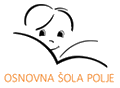 4. a – URNIK ZA DELO NA DALJAVOpetek, 20. 3. 20201.  in 2. URA – MAT- Prepis v geometrijski zvezek (če ga nimate doma, lahko v karo):SimetrijaSimetričen je tisti predmet, pri katerem lahko določimo sredinsko črto (simetralo), ki ga razdeli na dva zrcalno enaka dela.Predmet ima lahko več simetral.Predmet lahko nima simetral.Vzorci      Vzorec je ponavljanje nečesa.       Lahko je:enostaven – ima en kriterij (npr. vrtenje):ali bolj zapleten – ima več kriterijev (npr. vrtenje in sprememba barve):- Ogled posnetka: Pisno deljenje razlaga 1: Uvod v pisno deljenje: https://www.youtube.com/watch?v=5JHQFb1GuYA - Str. 72 v SDZ - Pogled posnetka: Pisno deljenje – razlaga 2 (posnetek si oglej večkrat, nato primere iz posnetka reši sam)- Str. 74, 75 v SDZ Interaktivne vaje poštevanke na radovednih-pet.si 100 računov množenja (Stran 3-1)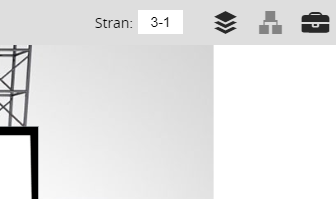  in 100 računov deljenja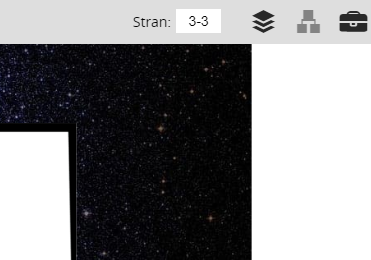 Komur je to (pre)lahko, naj si ogleda tudi razlago težjih primerov deljenja: https://www.youtube.com/watch?v=Cls-08595Yo&t=11s 3. URA – SLJReši SDZ str. 59.V zvezek napiši miselni vzorec kot je v SDZ str. 60. Izberi si poklic, ki ga opravlja nekdo od tvojih domačih (mama, oče, teta …). O njem naj ti povedo osebno (ne brskaj po spletu).Ko boš miselni vzorec napisal, poklic domačim predstavi v obliki povedi.Reši SDZ str. 61.4. URA – GUMOglej is zapis not v SDZ na str. 63. Nariši violinske ključe do konca vrste. Navodila: https://www.youtube.com/watch?v=SgFVK7DRQlEZapoj ob spremljavi (ploskanje, topotanje) Žabjo pesem iz SDZ str. 64.Prepiši pesem v zvezek z notami vred.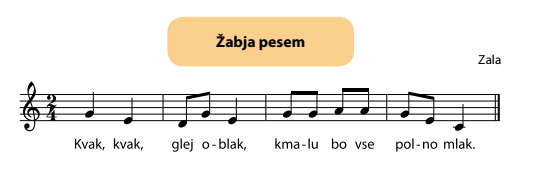 5. URA – OSOgled oddaje Izodrom: https://4d.rtvslo.si/arhiv/izodrom-posebna-oddaja-za-otroke/174679344 
Če se le da, tudi: 45 min sprehod na prostem v ožjem družinskem krogu (starši, bratje, sestre). Izogibamo se stikom z drugimi ljudmi. Ob srečanju  z znanci se ne rokujemo in se ne približujemo na manj kot 1,5 metra.PS 1: Ne pozabite prepisati, če vam kakšne vsebine v zvezku manjkajo!Zapisi v zvezek so pripeti na razredni spletni strani.PS 2: Vsak dan berite vsaj 10 minut glasno in pol ure tiho!Pričakujem, da boste čimprej začeli opravljati bralno značko ali eko bralno značko preko telefona.